SAFETY DATA SHEETIssue Date: 5-29-15  	Revision Date: 9-1-2021	Version  11. PRODUCT AND COMPANY IDENTIFICATIONProduct IdentifierProduct Name:  Dish Wash Detergent	Item# 474 09 017 00 – Case of 12 quarts	Item# 474 09 017 01 – Case of 4 1-Gallon Jugs	Item# 474 09 017 05 – 5-Gallon Pail	Item# 474 09 017 55 – 55-Gallon Drum	Other Means of Identification SDS # not determined	UN/ID # not determined	Product Code not determined	Recommended Use of the Chemical and Restrictions on Use  Recommended Use: Industrial use cleaning detergent for cleaning/washing/degreasing pots, pans, dishes, silverware, etc.	 Details of the Supplier of the Safety Data SheetPackaging Supplier Address:	Illinois Correctional Industries				1301 Concordia Court				P.O. Box 19277                                                              Springfield, IL 62794-9277Emergency Telephone Number Company Phone Number 1-800-634-0213       (Illinois Correctional Industries – Springfield)	Emergency Telephone      1-800-222-1222       (Poison Control Center)2. HAZARDS IDENTIFICATIONClassification Signal Word   CautionHazard StatementsCauses Eye and Skin IrritationHarmful if swallowed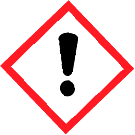   Physical State: Liquid.Precautionary Statements – PreventionEYES: Flush with water for 15 minutes. Consult physician if irritation persists. INGESTION: Get medical attention. INHALATION: Remove to fresh air.Precautionary Statements - Response  Avoid temperature extremes. Keep from freezing.Precautionary Statements - Storage  Avoid eye contact. Wear eye protection if exposure likely.Precautionary Statements - Disposal  Keep container closed when not in use. Keep out of reach of children.Hazards Not Otherwise Classified (HNOC)Other HazardsNone Known3. COMPOSITION/INFORMATION ON INGREDIENTS4. FIRST AID MEASURESFirst Aid MeasuresInhalation	Remove to fresh air. CALL PHYSICIAN.Eye Contact	Flush with water for 15 minutes. CALL PHYSICIAN. Ingestion	Drink large amount of water. DO NOT induce vomiting. CALL PHYSICIAN.Skin Contact	 Wash with water.Most Important Symptoms and Effects, both Acute and DelayedSymptoms	Prolonged contact may cause painful stinging or burning of eyes and lids, watering of eye, and irritation. Prolonged contact may even cause skin irritation or mild burn.Indication of any Immediate Medical Attention and Special Treatment NeededNote to Physicians	Treat symptomatically.5. FIRE-FIGHTING MEASURESSuitable Extinguishing MediaNOT FLAMMABLE.Unsuitable Extinguishing Media - Not determined.Specific Hazards Arising from the Chemical - Not determined.Protective Equipment and Precautions for FirefightersNONE.6. ACCIDENTAL RELEASE MEASURESPersonal Precautions, Protective Equipment and Emergency Procedures 	Personal Precautions	Use personal protective equipment as required.                                                                       Environmental Precautions	See Section 12 for additional ecological information.Methods and Material for Containment and Cleaning Up 	Methods for Containment	Keep in suitable closed container.Methods for Cleaning Up	Keep in suitable, closed containers for disposal. Absorb on absorbent material, clean                                                       Wash area with water.7. HANDLING AND STORAGEPrecautions for Safe HandlingAdvice on Safe Handling	Handle in accordance with good industrial hygiene and safety practice. Use only in well- ventilated areas. Do not breathe dust/fume/gas/mist/vapors/spray. Wash face, hands, and any exposed skin thoroughly after handling. Use personal protection recommended in Section 8.Conditions for Safe Storage, Including any IncompatibilitiesStorage Conditions	Keep containers tightly closed in a dry, cool and well-ventilated place. Store locked up. Keep                                                        out of reach of children.Incompatible Materials	Avoid contact with strong oxidizing agents and acids.8. EXPOSURE CONTROLS/PERSONAL PROTECTIONExposure Guidelines Appropriate Engineering ControlsEngineering Controls	Apply technical measures to comply with the occupational exposure limits.Individual Protection Measures, such as Personal Protective EquipmentEye/Face Protection	Splash proof goggles.Skin and Body Protection	None under normal use.Respiratory Protection	None under normal use.General Hygiene Considerations Handle in accordance with good industrial hygiene and safety practice. Wash hands after                                                          use. 9. PHYSICAL AND CHEMICAL PROPERTIESInformation on Basic Physical and Chemical Properties10. STABILITY AND REACTIVITYReactivity - Not reactive under normal conditionsChemical Stability - Stable under recommended storage conditionsPossibility of Hazardous Reactions - None under normal processingConditions to Avoid – NONE - Keep out of reach of childrenIncompatible Materials - Strong acids and oxidizing agents.Hazardous Decomposition Products – oxides of carbon and nitrogen.11. TOXICOLOGICAL INFORMATIONInformation on Likely Routes of Exposure 	Inhalation	May be harmful if inhaled.Eye Contact	May Causes severe eye damage.Skin Contact	No harmful conditions known.Ingestion	May be harmful if swallowed.Component Information Information on Physical, Chemical and Toxicological Effects 	Symptoms	Please see section 4 of this SDS for symptoms.Delayed and Immediate Effects as well as Chronic Effects from Short and Long-term Exposure 	Carcinogenicity	Carcinogenic potential is unknown.STOT - Single Exposure	May cause respiratory irritation.  May cause drowsiness or dizziness.Numerical Measures of ToxicityNot determined12. ECOLOGICAL INFORMATIONEcotoxicityToxic to aquatic organisms. Toxic to aquatic life with long lasting effects.Persistence and Degradability - Not determinedBioaccumulation - Not determinedMobilityOther Adverse Effects – Water hazard class 2 (self-assessment): hazardous for water                                          Do not allow product to reach ground water or sewage system.                                          Danger to drinking water if even small quantities leak into the ground.13. DISPOSAL CONSIDERATIONSWaste Treatment MethodsDisposal of Wastes	Disposal should be in accordance with applicable regional, national and local laws and regulations.Contaminated Packaging	Disposal should be in accordance with applicable regional, national and local laws and regulations.14. TRANSPORT INFORMATIONNote  	Please see current shipping paper for most up to date shipping information, including exemptions and special circumstances.DOT UN/ID No	Not regulatedProper Shipping Name	Hazard Class	Packing Group	IATA UN/ID No	Proper Shipping Name	Hazard Class	Packing Group	IMDG UN/ID No	Proper Shipping Name	Hazard Class	Packing Group	International Inventories Not Determined                                          15. REGULATORY INFORMATION Legend:TSCA - United States Toxic Substances Control Act Section 8(b) InventoryDSL/NDSL - Canadian Domestic Substances List/Non-Domestic Substances ListEINECS/ELINCS - European Inventory of Existing Chemical Substances/European List of Notified Chemical SubstancesENCS - Japan Existing and New Chemical Substances IECSC - China Inventory of Existing Chemical Substances KECL - Korean Existing and Evaluated Chemical SubstancesPICCS - Philippines Inventory of Chemicals and Chemical SubstancesUS Federal Regulations 	SARA 313 - Not determinedUS State RegulationsU.S. State Right-to-Know Regulations16. OTHER INFORMATIONNFPA 	Health HazardsNot determinedHMIS 	Health HazardsLeastFlammability Not determined Flammability LeastInstabilityNot determined Physical Hazards Not determinedSpecial Hazards Not determinedPersonal Protection Not determinedIssue Date	Revision Date	01-Sept-2021Revision Note	New formatDisclaimerThe information provided in this Safety Data Sheet is correct to the best of our knowledge, information and belief at the date of its publication.The information given is designed only as guidance for safe handling, use, processing, storage, transportation, disposal and release and is not to be considered a warranty or quality specification.The information relates only to the specific material designated and may not be valid for such material used in combination with any other materials or in any process, unless specified in the text.End of Safety Data SheetSkin Corrosion/IrritationYesEye Damage/IrritationYesHazards to Aquatic Environment-AcuteNot DeterminedChemical NameCAS NoWeight-%Dodecyl benzenesulphonate1886-81-3Prop.%Physical State AppearanceColorLiquidClear OrangeClear OrangeOdorOdor ThresholdPleasantNot determinedPropertyValues 	Remarks  • Method 	pHMelting Point/Freezing PointBoiling Point/Boiling RangeFlash PointEvaporation Rate Flammability (Solid, Gas)Upper Flammability Limits7.5 to 8.5 not determined212°FNot applicablenot determinednoncombustiblenoncombustibleot determinedLower Flammability Limitnoncombustiblenot determinedVapor Pressure Vapor Density Specific Gravity Water SolubilitySolubility in Other SolventsPartition CoefficientAutoignition Temperature Decomposition Temperature Kinematic ViscosityDynamic ViscosityExplosive PropertiesOxidizing Properties23 hPa (17 mm Hg)1.04 g/cm3Not determinedSoluble in waterNot determinedNot determinedProduct is not self ignitingNot determinedNot determinedNot determinedNo explosion hazardNot determined